Scoil Chaitríona, Cappamore, Co. Limerick.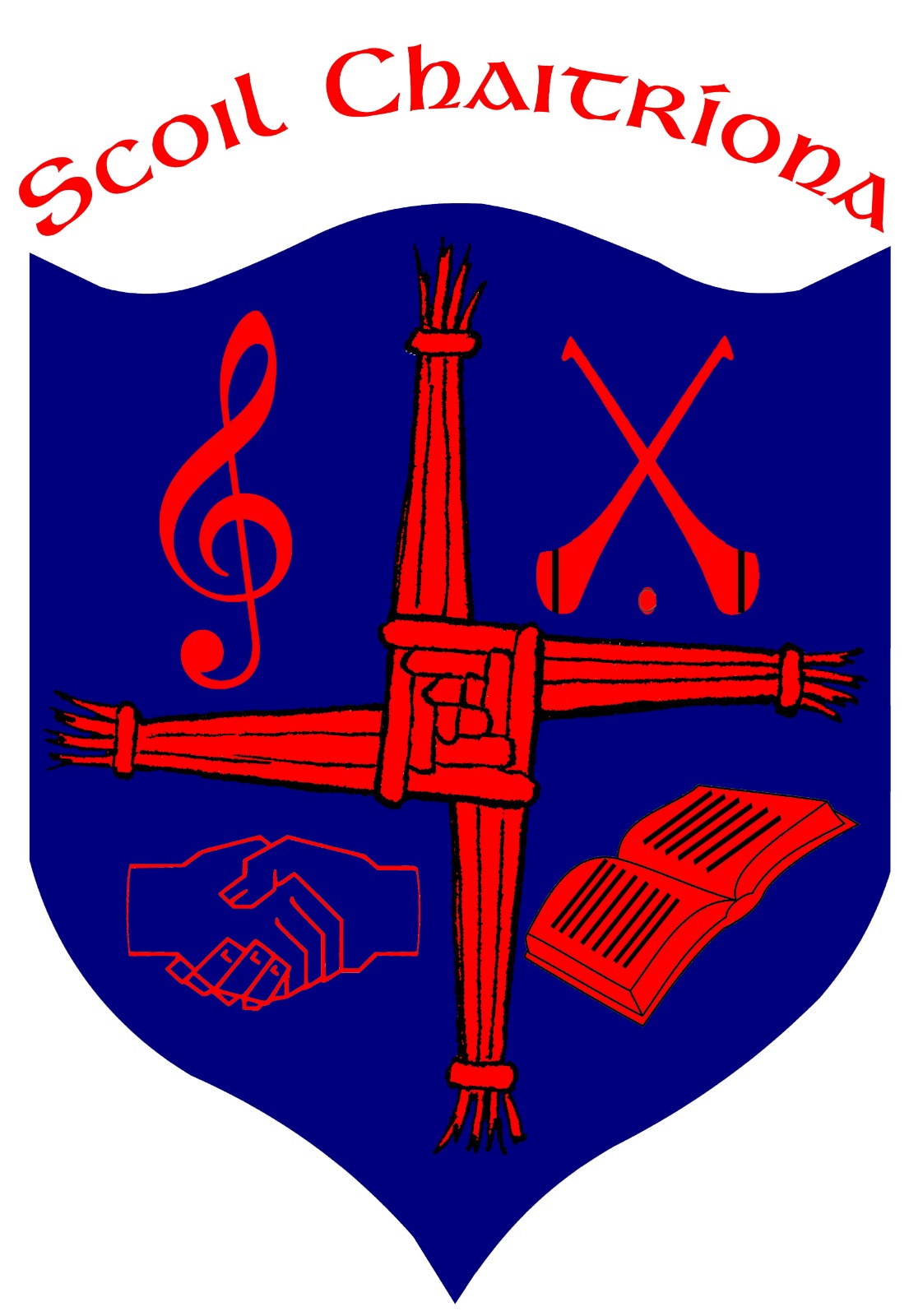 Email:secretarysch1@gmail.comWeb:www.scoilchaitríonacappamore.comTel: 061-381774              Roll No: 20233LRCN  20128234Enrolment Application Form	Scoil Chaitríona 2024-2025	Pupil’s First Name: _________________________   Surname:	 _________________________Date of Birth:	_________________________   Gender:	_________________________Address (at which the applicant resides): _____________________________________________________________________________________________________________________________Eircode: ________________________________________________________________________Name and class of Sibling(s) currently enrolled:________________________________________________________________________________________________________________________ Parish in which the applicant resides: _________________________________________________ Parent(s)/Guardian(s) Details:	Name: 	_______________________________________ [  ] Parent [  ] Custodian [  ] Legal GuardianAddress: __________________________________________________________________________________________________________________________________________________________Home Tel. __________________ Mobile __________________ Email. _______________________Name: 	_______________________________________ [  ] Parent [  ] Custodian [  ] Legal GuardianAddress:  __________________________________________________________________________________________________________________________________________________________Home Tel. __________________ Mobile __________________ Email. ________________________Signature 1:	 _________________________    Signature 2:	 _________________________Date:		_________________		    Date:		_________________Completed enrolment applications must be returned to Scoil Chaitríona no later than 5pm on 17/04/2024 with a birth /baptismal certificate pleaseInformation for Aladdin EnrolmentChild’s PPS No. _______________________________Religion:____________________________________Nationality: _________________________________Place of Baptism:_____________________________Language spoken at home: English ____    Irish _____ (please tick as appropriate)HEALTH:Child’s Doctor: ______________________________ _______________________    Phone No.: _____________________Has your child ever attended?Speech Therapist Yes   No If ‘yes’ please give details / provide reports: ___________________________________________________________________________________________________________________________________________________________________________Most Recent Appointment Date:  _____________Occupational Therapist  Yes   No If ‘yes’ please give details / provide reports:  ____________________________________________________________________________________________________________________________________________________________________________Most Recent Appointment Date:  _____________Psychologist   Yes   No If ‘yes’ please give details / provide reports:  ____________________________________________________________________________________________________________________________________________________________________________Most Recent Appointment Date:  _____________Counselling Yes   No If ‘yes’ please give details / provide reports:  ____________________________________________________________________________________________________________________________________________________________________________Most Recent Appointment Date:  _____________Other:Yes   No If ‘yes’ please give details / provide reports:  ____________________________________________________________________________________________________________________________________________________________________________              Most Recent Appointment Date:  _____________Does your child have any physical, emotional or other needs, which might affect his/her ability to learn and or to interact with the staff and students? Yes     NoIf ‘yes’ please give details: _____________________________________________________________________________________________________________________________________________________________________________Note: allergies, anaphylactic shock, Asperger’s Syndrome, Attention Deficit Disorder, Attention Deficit Hyperactivity Disorder, Autism, Cerebral Palsy, Dyspraxia, epilepsy, fainting fits, poor vision, speech defects or impediments etc. would be considered needs which should be notified to the school. FURTHER INFORMATIONDoes any legal order under the family law exist that the school should know about?Yes     NoIf ‘yes’ please give details: ____________________________________________________________________________________________________________________________________________________________________________If ‘yes’ is there any person into whose custody your child should not be given? ____________________________________EMERGENCY CONTACT DETAILS:It is essential that we have a phone number of someone we can contact in an emergency, if parent/guardians are not available. Should these numbers change, please inform us immediately.Name:                       	                                                      Phone No.:                          Relationship to child:1. _________________________________________   ___________________    _____________________2. _________________________________________   ___________________    _____________________In the event of an emergency, should we fail to contact you, do you give permission to bring your child to the doctor on duty/and hospital?   Yes     NoCONSENTS/FORMS:Have you completed and signed the Primary Online Database Form  Yes   No Have you completed and signed the Code of Discipline Form Yes   No Have you completed and signed the Parental Permission Form  Yes   No Have you completed and signed the Medical Condition and Administration of Medicines (Appendix 1) and the Allergy Form (Appendix 2)Yes   No Have you enclosed a copy of the child’s Birth Cert Yes   No I certify that the information I have given in this form is correct.I consent to the administration of all relevant screening tests to the above name pupil.I further undertake that he/she will comply fully with all School Rules in Scoil Chaitríona Primary School.Name of Parent/Guardian: 		________________________________Signature of Parent/Guardian: 	________________________________   Date: ______________